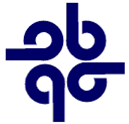                This meeting was conducted electronically. MINUTES OF THE STUDY SESSION OF THE BRIGHTON CITY COUNCILHELD ON FEBRUARY 4, 2021Call to OrderMayor Pipoly called the Study Session to order at 6:30 p.m. Roll CallPresent were Mayor Pipoly and Mayor Pro Tem Gardner, Councilmembers: Bohn, Emaus, Muzzin, Pettengill, and Tobbe, all of whom disclosed their locations of City of Brighton, County of Livingston, State of Michigan. City Manager Nate Geinzer, City Clerk Tara Brown, Community Development Manager Mike Caruso, Finance Director Gretchen Gomolka, Human Resources Manager Michelle Miller, Management Assistant Henry Outlaw, Police Chief Rob Bradford, Attorney Paul Burns, and Attorney Jeff Alber. There were seven persons in the audience.Call to the PublicMayor Pipoly opened the Call to the Public at 6:31 p.m. Hearing and seeing no comment, Mayor Pipoly closed the Call to the Public.Discussion of Fire Prevention and Protection OrdinanceCommunity Development Manager Caruso began discussions with an introduction to Fire Marshall Rich Boisvert from the Brighton Area Fire Authority. Fire Marshall Boisvert presented a short overview of the proposed ordinances amendments, noting that these changes were to standardize municipal language throughout the Authority’s territory and to bring the current ordinance up to code. City Council discussed next steps, timeline, and the necessity for all municipalities to be in agreement to move forward.Call to the PublicMayor Pipoly opened the Call to the Public at 7:03 p.m. Susan Bakhaus asked that the ordinance clearly list what can be burned.The Call to the Public was closed at 7:07 p.m.Fire Marshall Boisvert directed the public to item 4 under “Permitted Fires, and Open Burning” within the ordinance that clearly lists domestic fires shall only burn seasoned, dry firewood.Adjournment Motion by Councilmember Pettengill, seconded by Councilmember Muzzin to adjourn the study session at 7:08 p.m. The motion carried without objection by roll call vote.____________________					_______________________Tara Brown, City Clerk						Shawn Pipoly, Mayor